Evang. – Luth. Kindertagesstätte Heinersreuth                 Offene Ganztags-Schule   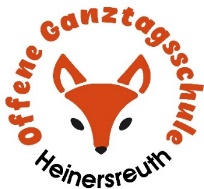 Scherleitenstr. 13a                                                                  Geschwister-Scholl-Str. 28  95500 Heinersreuth                                                                95500 Heinersreuth  Tel. 0921-43922                                                                       Tel. 0921-74130319  E-Mail: kiga-heinersreuth@gmx.de                                     E-Mail: ogts-heinersreuth@elkb.deFerienbetreuungsvertragzwischen                           Evang.-Luth. Kirchengemeinde Heinersreuth vertreten durch          Pfarrer Otto Guggemos und Bereichsleiter Christopher Steinlein                                                                                    (im Folgenden Träger genannt)und Frau/Herrn   	(Name/n des/der Personensorgeberechtigten)über die Bildung, Erziehung und Betreuung des Kindes 	(Name, Vorname des Kindes )in der Kindertageseinrichtung  Evang.-Luth. Kindertagesstätte Heinersreuthin Zusammenarbeit mit der Offenen Ganztagesschule (OGTS) Heinersreuth  1. Daten des KindesGeburtstag:  …………………...  Geburtsort: *) ........................................    Geschlecht:    m      w      d 
Religion/Konfession:   ..............................  Staatsangehörigkeit:  	
Welche Sprache/n spricht das Kind? *) ..........................................................................................................
Hat Ihr Kind Anspruch auf Eingliederungshilfe wegen Behinderung oder drohender Behinderung nach 
§ 53 SGB XII bzw. § 35 SGB VIII? 	 Nein.                                                                  	 Ja.   Eingliederungshilfebescheid liegt vor.
Art der Behinderung:  ....................................................................................................................................Was sollten wir noch über Ihr Kind wissen? *)
(z.B. chron. Krankheiten, Allergien, Unverträglichkeiten, regelmäßige Medikamentengabe):………………………………………………………………..……………………………………….………………..……………………………………..
………………………………………………………………..…………………..…………………………………………………………………………..2. Daten der Personensorgeberechtigten Personensorgeberechtigter 	2. Personensorgeberechtigter
Name:	...........................................................	…………………….…………….........
Vorname:	...........................................................	……………….…………………........
Staatsangehörigkeit: 	...........................................................	……………….…………………........
Nichtdeutschsprachige Herkunft?            	 ja	  		                      ja 
Entsprechender Nachweis liegt vor?     	 ja			                      ja
Postleitzahl/Wohnort:	...........................................................	…………………….…………….........
Straße/Hausnummer: ...........................................................	…………………….……………........Wohnsitz des Kindes   			 					         
geb. am: *)	...........................................................	…………………….…………….........
Religion/Konfession: *)	...........................................................	…………………….…………….........
Arbeitsstelle: *)   	...........................................................	…………………….…………….........
Telefonnummer:	...........................................................	…………………….…………….........
Telefon: **)	...........................................................	…………………….…………….........
Telefon: **)	...........................................................	…………………….…………….........
E-Mail: *)	...........................................................	…………………….…………….........
(**Die Angaben zu mehreren Telefonnummern und zur E-Mail Adresse sollen Ihre Erreichbarkeit für den Notfall sichern3. Aufnahmebedingungen und gesetzlich vorgeschriebene Informationen3.1	 Nachweis der Früherkennungsuntersuchung (Art. 9b Absatz 2 BayKiBiG) Der Nachweis der letzten fälligen altersentsprechenden Früherkennungsuntersuchung wurde vorgelegt. Der Nachweis der letzten fälligen altersentsprechenden Früherkennungsuntersuchung wurde nicht vorgelegt. Es wurde auf die Verpflichtung der Personensorgeberechtigten zur Sicherung der Teilnahme des Kindes an den Früherkennungsuntersuchungen (Art. 14 Abs. 1 Gesundheitsdienst- und Verbraucherschutzgesetz) hingewiesen. 3.2	 Nachweis über ärztliche Impfschutz-Beratung nach Infektionsschutzgesetz § 34 Abs.10a 
(nur bei Erstaufnahme in eine Kita erforderlich) Der schriftliche Nachweis über eine zeitnah erfolgte ärztliche Beratung in Bezug auf einen - vollständigen, altersgemäßen, ausreichenden - Impfschutz des Kindes wurde vorgelegt. Der schriftliche Nachweis wurde bereits in einer anderen Einrichtung vorgelegt. Der Nachweis der o.g. Impfberatung wurde noch nicht vorgelegt. Die Personensorgeberechtigten wurden an ihre Verpflichtung gemäß § 34 Abs. 10a IfSchG erinnert.3.3	 Weitere Mitteilungspflichten der PersonensorgeberechtigtenDer Gesetzgeber legt bestimmte Mitteilungspflichten für die Personensorgeberechtigten fest, die wir hier gesondert vertraglich festhalten müssen. Mit Unterschrift zu diesem Vertrag verpflichten sich die Personensorgeberechtigten somit zu folgenden Punkten.Alle Daten in diesem Vertrag sind wahrheitsgemäß angegeben.Alle Änderungen der in diesem Vertrag durch die Personensorgeberechtigten angegebenen Daten werden dem Träger unverzüglich mitgeteilt. Dies sind insbesondere:Änderung des Wohnsitzes und der Anschrift.Der Gesetzgeber hat festgelegt, dass mit einer Geldbuße von bis zu 500 Euro belegt werden kann, wer entgegen Art. 26 a Abs. 1 BayKiBiG vorsätzlich oder fahrlässig eine Auskunft nicht, nicht richtig, nicht vollständig oder nicht rechtzeitig erteilt (Art. 26 b BayKiBiG).3.4		 Belehrung der Personensorgeberechtigten nach dem Infektionsschutzgesetz; Anlage 93.5	 SEPA-Lastschrift-Mandat; Anlage 104. Vertragsdauer4.1 	Das Kind wird ab dem .............................................in die Einrichtung aufgenommen.4.2 	Der Vertrag endet: zum 31. Juli mit Ende des Schuljahres zum ………………………. (Datum eintragen)5. Hin- und Rückweg zur Tageseinrichtung / Abholberechtigte5.1 	Die Aufsichtspflicht für den Hin- und Rückweg liegt allein bei den Personensorgeberechtigten. Kinder im Vorschulalter sind nicht in der Lage, das Geschehen auf unseren Straßen zu überschauen, sowie die Verkehrsregeln zu beachten. Sie sind deshalb zu beaufsichtigen. 5.2 	Die Leitung der Tageseinrichtung ist darüber zu informieren, wer jeweils zum Abholen des Kindes berechtigt ist. 

Neben den Personensorgeberechtigten sind folgende Personen abholberechtigt:
Name: ...................................... Telefonisch tagsüber erreichbar: .....................................
Name: ...................................... Telefonisch tagsüber erreichbar: .....................................
Name: ...................................... Telefonisch tagsüber erreichbar: .....................................
4..	Name: ...................................... Telefonisch tagsüber erreichbar: .....................................
5.3 	Die Entscheidung, ob und wann ein Kind (im Schulalter) den Weg zur Tageseinrichtung und nach Hause allein gehen darf, obliegt den Personensorgeberechtigten. Gleiches gilt für das Fahren mit dem Fahrrad. Wenn ein Kind im Schulalter allein nach Hause gehen darf, ist dies in Textform,  nach Möglichkeit auch mit Unterschrift der Personensorgeberechtigten gemäß Anlage 7, zu bestätigen.6. Beiträge der Personensorgeberechtigten6.1 	Die monatlichen Elternbeiträge der Personensorgeberechtigten richten sich nach der gebuchten Zeit gemäß Buchungsbeleg und der Elternbeitragstabelle. Unter bestimmten Voraussetzungen ist die Übernahme der Elternbeiträge über das Jugendamt, den Sozialhilfeträger oder einen anderen Kostenträger möglich. Die Personensorgeberechtigten haben einen Antrag auf Kostenübernahme durch das Jugendamt, den Sozialhilfeträger oder einen anderen Kostenträger gestellt. Bis zum Vorliegen eines positiven Bescheids des Kostenträgers haben die Personensorgeberechtigten den Beitrag zu entrichten.Der Buchungsbeleg ist fester Bestandteil des Vertrags. Bei Änderungen der Buchungszeiten ist ein Änderungsbeleg erforderlich.6.2	Zusätzlich werden Beiträge erhoben für: 
  ………………..	€ .....................	 Mittagessen	€ .................
6.3 	Der entsprechende Beitrag wird einmalig / in 4 Raten zum …………… des laufenden Monats per Lastschrift (Anlage 10) eingezogen. Das Mittagessen wird über Kitafino abgerechnet.6.4 	Der Träger prüft  jährlich, ob die Beitragshöhe noch angemessen ist, insbesondere hinsichtlich der Personalkosten. Bei Änderungen setzt er den zusätzlich oder ggf. weniger zu zahlenden Betrag nach billigem Ermessen (§ 315 BGB) fest. Beitragsänderungen werden rechtzeitig bekannt gegeben, spätestens drei Monate vor Wirksamwerden der Änderung.Mit der Unterzeichnung des Betreuungsvertrags erklären sich die Personensorgeberechtigten mit diesem Verfahren einverstanden. Haben Sie bereits in einer anderen Einrichtung einen staatlichen Elternbeitragszuschuss in Anspruch genommen?  Ja, 	für …..….. Monat/e in Höhe von …………..……€.7. Änderungen der BuchungszeitenGrundsätzlich gelten die gebuchten Zeiten für die Dauer des Betreuungsvertrags. Notwendig werdende Änderungen können jederzeit sowohl vom Träger als auch von den Personensorgeberechtigten mit einer Frist von drei Monaten vorgenommen werden. Wenn möglich, wird auf den Bedarf der Personensorgeberechtigten umgehend reagiert. 
8. Kündigung des Platzes8.1 	Macht der Träger von seinem Recht auf Änderung der Beiträge nach Nr. 6.4 Gebrauch, sind die Personensorgeberechtigten zur Kündigung mit einer Frist von vier Wochen nach Zugang dieser Erhöhungsmitteilung mit Wirkung für den Zeitpunkt berechtigt, zu dem die Beitragserhöhung wirksam werden soll.8.2	Eine fristlose Kündigung ist nur bei Vorliegen eines wichtigen Grundes zulässig. 
Der Träger der Tageseinrichtung hat vor Ausspruch einer fristlosen Kündigung die Personensorgeberechtigten anzuhören. Ein wichtiger Grund liegt insbesondere vor, wenndie Personensorgeberechtigten wiederholt und trotz Abmahnung gegen die Regelungen des Betreuungsvertrags oder der Ordnung der Tageseinrichtung verstoßen oder nachhaltig einer partnerschaftlichen Zusammenarbeit mit den pädagogischen Mitarbeitenden bei der Bildung, Erziehung und Betreuung der Kinder zuwiderhandelndie Personensorgeberechtigten mit der Entrichtung der Beiträge für mindestens zwei Monate im Rückstand sind9. HaftungsausschlussDie geplanten Schließzeiten (vgl. Ziffer 5.1 und 5.2 der Ordnung für Tageseinrichtungen in evangelischer Trägerschaft / Anlage 1) sowie Schließungen von weniger als einem Monat (nach Ziffer 5.3 der o.g. Ordnung) führen nicht zur Minderung oder zum Wegfall des Elternbeitrags. Der Träger ist bemüht, die Eltern frühestmöglich zu informieren und bei der Suche nach anderen Tageseinrichtungen behilflich zu sein.Ein weitergehender Schadensersatzanspruch ist ausgeschlossen.
10. Pädagogische KonzeptionGrundlage der pädagogischen Arbeit der Kita ist die Konzeption (nach § 45 SGB VIII). Sie wird regelmäßig überprüft, weiter entwickelt und in geeigneter Weise veröffentlicht.


11. DatenschutzEin umfassender Datenschutz entsprechend der gesetzlichen Regelungen wird gewährleistet. Die Kindertageseinrichtung sichert den Eltern zu, das Sozialgeheimnis zu wahren und die datenschutzrechtlichen Vorschriften einzuhalten, soweit sie bei der Erfüllung ihrer Aufgaben Daten über das Kind und seine Familie erhebt, verarbeitet und nutzt. Alle Datenträger (Akten, Computerdateien usw.), die die Kindertageseinrichtung über das Kind anlegt, werden gelöscht, wenn das Betreuungsverhältnis endet, die vom Träger angeordnete Aufbewahrungsfrist von (z.B. 2) Jahren abgelaufen ist und keine weiteren Gründe der Löschung entgegenstehen.“
12. AnlagenFolgende Anlagen sind Bestandteil des Vertrags: (Zutreffendes jeweils ankreuzen)	Anlage 1	–	Ordnung für Tageseinrichtungen in evangelischer Trägerschaft          	Anlage 2	–	Buchungsbeleg	Anlage 3	–	Buchungsbeleg für Kurzzeitbuchungen und Ferien	Anlage 4	–	Elternbeitragstabelle		Anlage 5	–	Einverständniserklärung zum Erstellen und Verbreiten von Foto-, Film- und Tonaufnahmen zu internen Zwecken und für die Öffentlichkeitsarbeit	Anlage 6 	–	Einwilligungserklärungen - Benutzung öffentlicher Verkehrsmittel / Schwimmbad	Anlage 7 	–	Erklärung zum Heimweg des Kindes im Schulalter ohne Aufsicht	Anlage 8	–	Einwilligung in den Fachdialog 

  zwischen Kindertageseinrichtung und Schule  

  zwischen Hort und Schule	Anlage 9	–	Belehrung für Personensorgeberechtigte nach § 34 IFSG	Anlage 10	–	SEPA-Lastschrift-Mandat13. Schlussbestimmungen13.1.	Jede der Vertragsparteien erhält eine unterschriebe Ausfertigung des Betreuungsvertrags sowie aller unter Punkt 10 genannten Anlagen, die Bestandteil des Vertrags sind.13.2.	Alle Änderungen zu diesem Vertrag (z. B. der Buchungszeiten) bedürfen der Textform.13.3 	„Der Träger der Einrichtung erklärt sich nicht bereit zur Teilnahme an Streitbeilegungsverfahren vor Verbraucherschlichtungsstellen im Sinne von § 36 Abs. 1 Verbraucherstreitbeilegungsgesetz (VSBG). Davon unberührt ist die Möglichkeit der Streitbeilegung durch eine Verbraucherschlichtungsstelle im Rahmen einer konkreten Streitigkeit bei Zustimmung beider Vertragsparteien (§ 37 VSBG).“13.4	Sollten sich einzelne Bestimmungen des Vertrags als ungültig erweisen, so wird dadurch die Gültigkeit des Vertrags im Übrigen nicht berührt. In einem solchen Falle ist die ungültige Bestimmung durch Beschluss der Parteien möglichst so umzudeuten oder zu ergänzen, dass der mit der ungültigen Bestimmung beabsichtigte Zweck erreicht wird.…………………………………………		……………………………………………………………………………….Ort, Datum			Unterschrift der Personensorgeberechtigten			                   ……………………………………………………………………………….				Unterschrift der Personensorgeberechtigten	…………………………………………		………………………………………………………………………………Ort, Datum				Unterschrift des Rechtsträgers…………………………………………		………………………………………………………………………………Ort, Datum				Unterschrift der EinrichtungsleitungSollte – bei gemeinsamer elterlicher Sorge – nur ein/e Personensorgeberechtigte/r unterschreiben 
können, ist folgende Erklärung abzugeben:
ErklärungIch versichere, dass wir mit der Aufnahme unserer Tochter/unseres Sohnes ________________________ in die OGTS Heinersreuth einverstanden sind. Ich versichere, dass ich mich mit dem/der anderen Personensorgeberechtigten bei der Auswahl der OGTS abgestimmt habe und von diesem/dieser für den Abschluss dieses Vertrages bevollmächtigt bin.…………………………………………		……………………………………………………………………………….Ort, Datum				Unterschrift 
